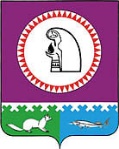 Об утверждении Порядка представления и рассмотрения ежегодного отчета главы Октябрьского района о результатах его деятельности, деятельности администрации Октябрьского района и решении вопросов, поставленных Думой Октябрьского района В соответствии с Федеральным законом от 06.10.2003 № 131-ФЗ «Об общих принципах организации местного самоуправления в Российской Федерации», уставом Октябрьского района, Дума Октябрьского района РЕШИЛА:1. Утвердить Порядок представления и рассмотрения ежегодного отчета главы Октябрьского района о результатах его деятельности, деятельности администрации Октябрьского района и решении вопросов, поставленных Думой Октябрьского района согласно приложению.2. Признать утратившими силу:- решение Думы Октябрьского района от 22.04.2011 № 130 «Об утверждении Порядка представления и рассмотрения ежегодного отчета главы Октябрьского района о результатах его деятельности и решении вопросов, поставленных Думой Октябрьского района»;- решение Думы Октябрьского района от 22.04.2011 № 131 «Об утверждении Порядка представления и рассмотрения ежегодного отчета главы администрации Октябрьского района о результатах его деятельности, деятельности администрации Октябрьского района и решении вопросов, поставленных Думой Октябрьского района».3. Опубликовать настоящее решение в официальном сетевом издании «октвести.ру».4. Контроль за выполнением решения возложить на постоянную комиссию Думы Октябрьского района по вопросам местного самоуправления.Председатель Думы Октябрьского района                                                               Я.С. РазумовГлава Октябрьского района                                                                                    А.П. Куташова 16.12.2015  №  38  «Д-5»Приложениек решению Думы Октябрьского районаот «16» декабря . № 38Порядок представления и рассмотрения ежегодного отчета главы Октябрьского района                                  о результатах его деятельности, деятельности администрации Октябрьского района и решении вопросов, поставленных Думой Октябрьского района1. Общие положения1.1. Настоящий Порядок представления и рассмотрения ежегодного отчета главы Октябрьского района о результатах его деятельности, деятельности администрации Октябрьского района и решении вопросов, поставленных Думой Октябрьского района (далее - Порядок, ежегодный отчет главы района, Дума района), разработан в соответствии с Федеральным законом от 06.10.2003 № 131-ФЗ «Об общих принципах организации местного самоуправления в Российской Федерации», уставом Октябрьского района, в целях реализации исключительной компетенции Думы района - контроля за исполнением главой Октябрьского района и должностными лицами администрации Октябрьского района (далее - глава района, администрация района) полномочий по решению вопросов местного значения и государственных полномочий, переданных законами Российской Федерации и Ханты-Мансийского автономного округа - Югры.1.2. Настоящий Порядок определяет содержание, основные направления ежегодного отчета главы района и регулирует процедуру представления и рассмотрения ежегодного отчета главы района.2. Содержание ежегодного отчета главы района2.1. Ежегодный отчет главы района представляет собой анализ эффективности деятельности главы района и администрации района по решению вопросов местного значения и государственных полномочий, переданных законами Российской Федерации и Ханты-Мансийского автономного округа - Югры за отчетный год.2.2. Ежегодный отчет главы района основывается на достоверных результатах деятельности главы района и администрации района и ее структурных подразделений, муниципальных предприятий и учреждений района.2.3. Ежегодный отчет главы района в рамках полномочий, установленных действующим законодательством, должен содержать следующие основные направления:2.3.1. Деятельность главы района:- представление Октябрьского района в отношениях с органами местного самоуправления других муниципальных образований, органами государственной власти, гражданами и организациями;- издание в пределах своих полномочий правовых актов (постановлений, распоряжений главы района);- совместный с Думой района выход с инициативой о назначении местного референдума;- решение вопросов, поставленных Думой района.2.3.2. Деятельность администрации района:- инвестиционный климат и инвестиционная политика;- демография;- промышленность (по видам деятельности);- малый и средний бизнес;- агропромышленный комплекс;- жилищное строительство;- реформирование жилищно-коммунального хозяйства;- дорожное хозяйство;- связь;- социальная сфера;- уровень жизни населения;- занятость населения;- программно-целевой метод планирования бюджета;- охрана окружающей среды и обеспечение экологической безопасности;- муниципальное управление;- муниципальная служба;- обращения граждан;- развитие гражданского общества, в том числе противодействие экстремизму, предупреждение религиозной и национальной нетерпимости, создание условий для укрепления гражданского единства, сохранение этнокультурного многообразия народов;- контрольная деятельность.2.3.3. Основные мероприятия по решению вопросов, поставленных Думой района.3. Порядок представления ежегодного отчета главы района3.1. Глава района представляет ежегодный отчет Думе района не позднее 30 апреля года, следующего за отчетным.3.2. Ежегодный отчет главы района оформляется проектом решения Думы района и вносится вместе с документами и материалами, предусмотренными Порядком внесения проектов правовых актов в Думу Октябрьского района.4. Порядок рассмотрения ежегодного отчета главы района4.1. Проект решения Думы района о ежегодном отчете главы района рассматривается на Временной комиссии Думы района. 4.2. Временной комиссией Думы района готовится заключение по ежегодному отчету главы района.4.3. На заседании Думы района при рассмотрении ежегодного отчета главы района заслушивается:- краткий доклад главы района;- заключение Временной комиссии Думы района.4.4. Ежегодный отчет главы района утверждается решением Думы района.4.5. По результатам рассмотрения ежегодного отчета главы района, решение Думы района о ежегодном отчете главы района размещается на официальном сайте Октябрьского района для информирования жителей района о деятельности главы района и администрации района.Муниципальное образованиеОктябрьский районДУМАРЕШЕНИЕМуниципальное образованиеОктябрьский районДУМАРЕШЕНИЕМуниципальное образованиеОктябрьский районДУМАРЕШЕНИЕМуниципальное образованиеОктябрьский районДУМАРЕШЕНИЕМуниципальное образованиеОктябрьский районДУМАРЕШЕНИЕМуниципальное образованиеОктябрьский районДУМАРЕШЕНИЕМуниципальное образованиеОктябрьский районДУМАРЕШЕНИЕМуниципальное образованиеОктябрьский районДУМАРЕШЕНИЕМуниципальное образованиеОктябрьский районДУМАРЕШЕНИЕМуниципальное образованиеОктябрьский районДУМАРЕШЕНИЕ«16»декабря2015г.№38пгт. Октябрьскоепгт. Октябрьскоепгт. Октябрьскоепгт. Октябрьскоепгт. Октябрьскоепгт. Октябрьскоепгт. Октябрьскоепгт. Октябрьскоепгт. Октябрьскоепгт. Октябрьское